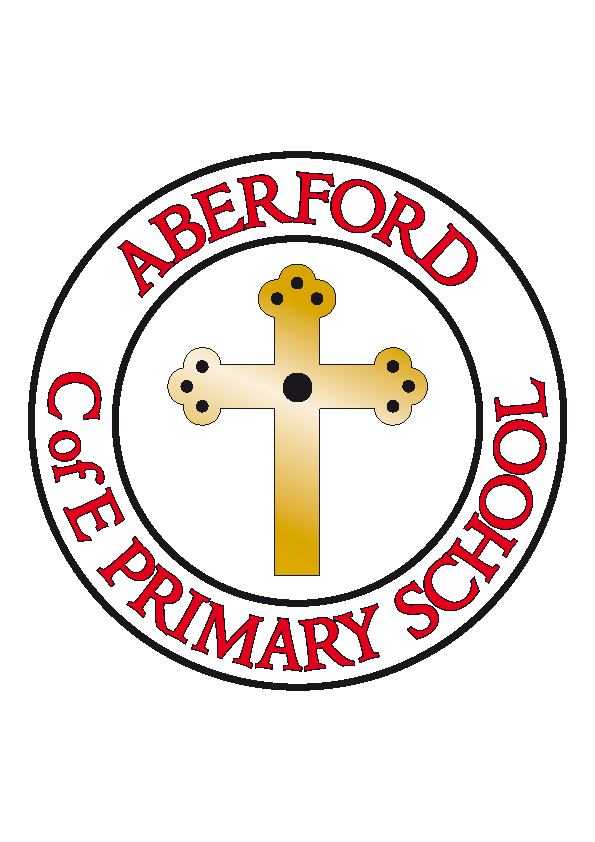 Aberford Church of England Primary SchoolSchool Lane, Aberford, Leeds, LS25 3BUTel: 0113 281 3302   Website: www.aberfordprimaryschool.co.uk Headteacher – Philippa BouldingWelcome Back to the new school year!THE WEEK AHEAD:          Diary for the week beginning 11th September 2017House Points (collected and reported by Ebony & Rubie T) This week’s winners are Parlington with 45 house points  Aberford AchievementsNathan for his super effort with hand writing this weekKai for his fantastic independent writing Leighton for a fantastic start to Year 3Chloe S for being a super role model in Class 3Tommy-Lee for a fabulous start to Year 5 Jasmine for such an impressive start to Year 6Dawn the Lollipop LadyI’m sure you will join us in wishing Dawn much happiness for the future as she leaves her role as Lollipop Lady today. We owe her a huge thank you as Dawn has safely seen our children across the road for the last eight years! She will be very much missed. The council will be sending a lollipop person to start on Monday but this will only be for 4 weeks. If you are interested in taking on the role, please contact Jill Waldron on 07891272475.Swimming Class 3Swimming lessons will now take place during the summer tem of year 3 and year 4 only.  Teaching will continue to focus on the children being able to swim a minimum of 25 meters and will provide opportunities to progress to develop life saving skills.  Ongoing PE lessons with Castleford Tigers coaches will continue each Monday afternoon to work on all other aspects of the PE curriculum.  Thank you.Roundhay MusicRoundhay Music is delighted to continue the partnership with Aberford Primary School in the 2017-18 academic year. Tuition is currently offered on the guitar. Please contact the Roundhay Music office on 0113 269 7754 or enquiries@roundhaymusic.org to register your child’s interest for the new term.Kind regardsGarethP.T.A. NewsAnnual General Meeting 2017We have scheduled an A.G.M. next Thursday 14th September for 7pm at the Arabian Horse public house. The meeting was meant to be held by the end of last term however we delayed it until the start of the new term specifically so we could include and welcome the parents of the new Reception children. It would be lovely to see as many people as possible because your support is critical in helping us to raise funds for School to enhance the children's learning.Your P.T.A.Dee, Nicola & CarolineSunbeams Sunbeams playgroup is organising a family photo shoot on Sunday 15th October in the village hall from 10am. 15 minute slots will be available to everyone including wider friends and family for £3 per session to cover the hall cost. The photographer (Lawson and Wright) offers a range of options for prints from single prints to print packages at very good rates or will provide all shots taken in the highest quality on a CD for £60. *No obligation to buy. If you are interested in booking, or want further details please contact Kat Knox-Renshaw on 07766140393 or Janine Swales on 07808 590601ThanksKatMONDAYTUESDAYWEDNESDAYBrass Lessons with York MusicTHURSDAYFRIDAYTuck ShopWoodwind lessons with York Music